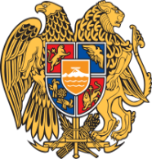 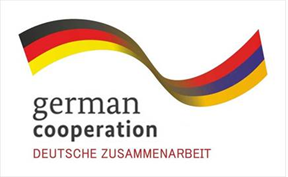 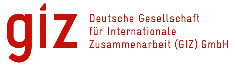 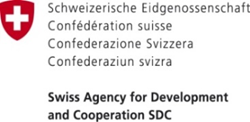 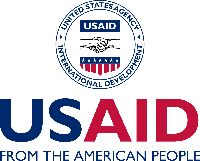 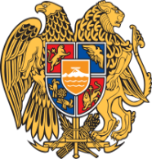 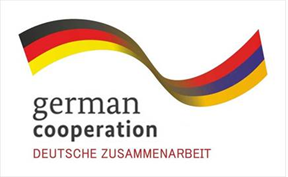 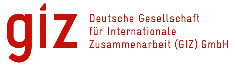 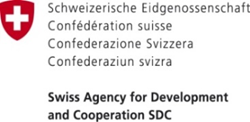 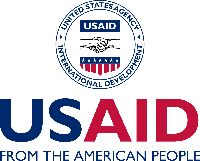 Համայնքի զարգացման հեռանկարը 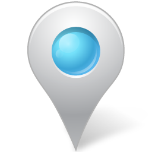 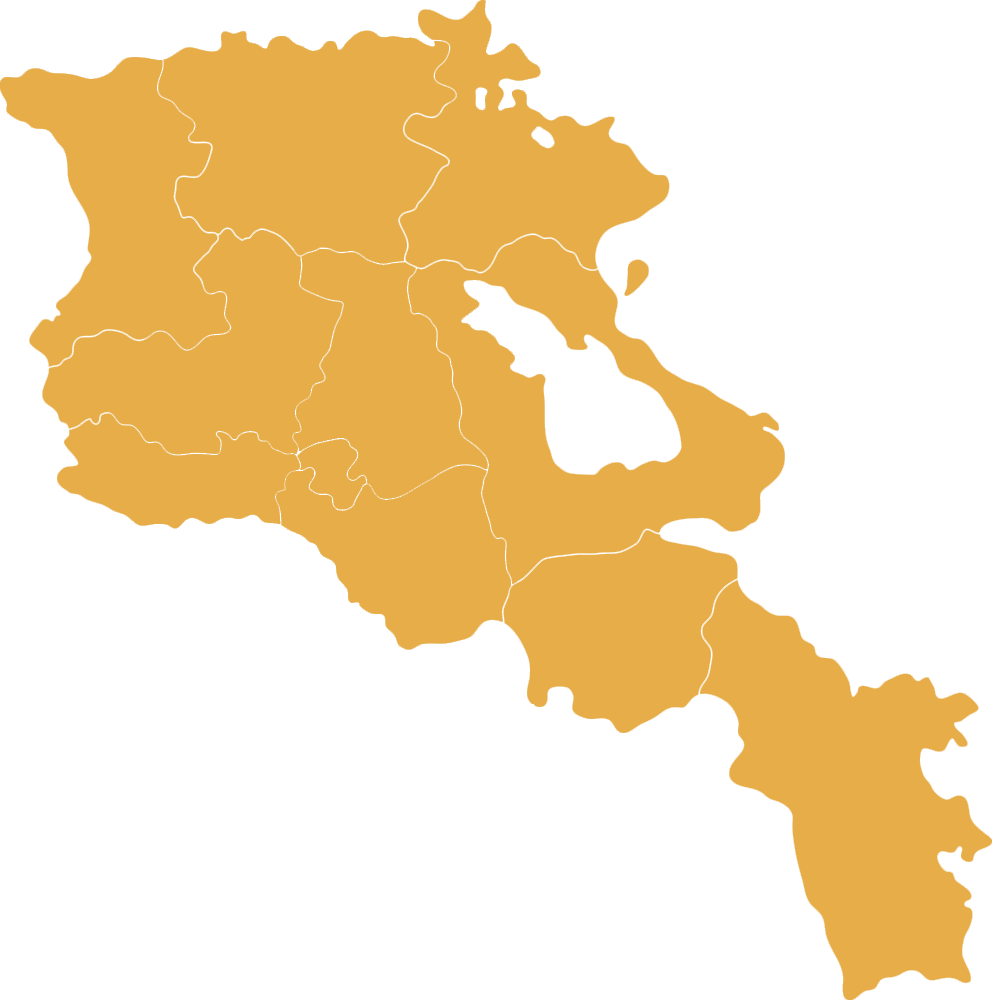 Եղեգիս Եղեգիսը վաղը՝ Տուրիզմի ոլորտը գրանցել է զգալի առաջընթաց։ Համայնքում գործում են միջազգային չափանիշներին համապատասխան հյուրատներ։ Վարդահովիտում զարգացած է ձմեռային տուրիզմը։ Ցախ քարից դեպի Սմբատաբերդ կառուցվել է ճոպանուղի։Զարգացած են խոշոր եղջերավոր անասնապահությունը, այծաբուծությունը և ոչխարաբուծությունը (տոհմային կենդանիներ, ժամանակակից գոմային պայմաններ), առկա է հագեցած մեքենատրակտորային պարկ, զարգացած է մեղվաբուծությունը։ Հիմնվել են ընկյուզի մեծաքանակ այգիներ։Գործում են գյուղմթերքի՝ կաթի, մրգերի և խոտաբույսերի  վերամշակման արտադրամասեր (չիր, պահածո, կաթնամթերք, թեյ և այլն)։Այլընտրանքային էներգիայի կայաններ և արդյունաբերական փոքր ձեռնարկություններ կան (տեքստիլ, կոշիկ, կաշի և այլն)։Դպրոցները վերանորոգված են և ջեռուցվում են, նոր ուսումնական մեթոդ է կիրառվում, որն ավելի պրակտիկ է։ Ուսուցիչներն ունեն բարձր որակավորում և բարձր աշխատավարձ են ստանում։Գործում են անվճար տարբեր խմբակներ  (օտար լեզուներ, պար, երգ և այլն)։ Գործում է մարզադպրոց։Շատինի բժշկական կենտրոնը հագեցած է նոր ժամանակակից սարքավորումներով և վերապատրաստված բուժաշխատակազմով։ Առողջապահությունն անվճար է։Բնակավայրերը գազաֆիկացված են։ Մարդը հանդիսանում է պետության մի մասնիկը, պետության և համայնքի զարգացումը տեսնում է իր պատշաճ աշխատանքի մեջ։ՆպատակներՏԻՄ կարողությունների զարգացումԳյուղատնտեսության զարգացումԳործողությունՊատասխանատուՏեղական բյուջեի ճիշտ ձևավորում, արհեստավարժ մասնագետների ներգրավումԱջակից կառույցներ, ՏԻՄՀամայնքի հարկերի արդյունավետ հավաքագրումՏԻՄՆերդրումային ծրագրերի կազմման և ներկայացման հմտությունների զարգացում,ծրագրերի ներկայացում ֆինանսավորող կառույցներին և դրսում ապրող համայնքի բնակիչներինՏԻՄ, աջակից կառույցներԳույքահարկի մասին օրենքում փոփոխության կատարում, որը թույլ չի տա առանց հողի, շենքի և այլ հարկային պարտավորությունները կատարելու վճարել ավտոմեքենաների գույքահարկըԿառավարությունՀետևողական վերահսկողություն բոլոր պետական հիմնարկների և ձեռնարկությունների աշխատանքի նկատմամբԿառավարությունԳործողությունՊատասխանատուԳյուղատնտեսության սուբսիդավորում, էժան կամ անտոկոս վարկեր՝ գյուղատնտեսությունը զարգացնելու համարԿառավարությունՖերմերների գործունեությունը հեշտացնող օրենքների մշակումԿառավարություն